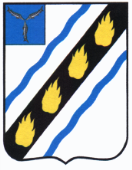 ПУШКИНСКОЕ МУНИЦИПАЛЬНОЕ ОБРАЗОВАНИЕСОВЕТСКОГО МУНИЦИПАЛЬНОГО РАЙОНАСАРАТОВСКОЙ ОБЛАСТИ СОВЕТ ДЕПУТАТОВ (первого созыва)  РЕШЕНИЕот 01.04.2020 № 124р.п. ПушкиноВ соответствии с Бюджетным кодексом Российской Федерации, Федеральным законом от 06.10.2003 г. №131-ФЗ «Об общих принципах организации местного самоуправления в Российской Федерации» и Уставом Пушкинского муниципального образования Советского муниципального района Саратовской области, Совет депутатов Пушкинского муниципального образования РЕШИЛ:         1. Внести изменения в Положение о бюджетном процессе в Пушкинском муниципальном образовании Советского муниципального района Саратовской области, принятое решением Совета депутатов Пушкинского муниципального образования от 28.05.2019 № 70:1.1. подпункт 1 пункта 1 статьи 3 изложить в новой редакции: «1) Совет депутатов Пушкинского муниципального образования»;1.2. в подпункте 12 пункта 2 статьи 9 слово «Краснооктябрьского» заменить на слово «Пушкинского»;1.3. в пункте 1 статьи 10:1.3.1. подпункты 4, 5 изложить в новой редакции:       «4) методики (проекты методик) и расчеты распределения межбюджетных трансфертов; 5) прогноз основных характеристик (общий объем доходов, общий объем расходов, дефицита (профицита) бюджета) бюджета на очередной финансовый год и плановый период либо утвержденный среднесрочный финансовый план»;1.3.2. дополнить новыми подпунктами 9, 10 следующего содержания: «9) предложенные Советом депутатов Пушкинского муниципального образования, органами внешнего муниципального финансового контроля проекты бюджетных смет указанных органов, представляемые в случае возникновения разногласий с финансовым органом в отношении указанных бюджетных смет;10) реестры источников доходов бюджета».1.3.3. подпункт 9 считать подпунктом 11;1.4. в статье 13:1.4.1. в подпункте 1 пункта 2 слова «и получателей» исключить;1.4.2. пункт 2 дополнить подпунктом 3 следующего содержания: «3)  порядок распределения и (или) предоставления межбюджетных трансфертов другим бюджетам бюджетной системы Российской Федерации сохраняется в виде, определенном на отчетный финансовый год».1.4.3. пункт 3 дополнить подпунктом 4 следующего содержания: «4) предоставлять бюджетные кредиты».1.5. в пункте 2 статьи 16 слова «и получателями средств местного бюджета» заменить на «бюджетных средств»;1.6. статью 17 изложить в новой редакции:«Статья 17. Исполнение местного бюджета по доходамИсполнение бюджета Пушкинского муниципального образования по доходам предусматривает:- зачисление на единый счет бюджета доходов от распределения налогов, сборов и иных поступлений, распределяемых по нормативам, действующим в текущем финансовом году, установленным решением о бюджете и иными муниципальными правовыми актами, принятыми в соответствии с положениями Бюджетного Кодекса Российской Федерации, законами Саратовской области, решением о бюджете Пушкинского муниципального образования, со счетов органов Федерального казначейства и иных поступлений в бюджет;- перечисление излишне распределенных сумм, возврат излишне уплаченных или излишне взысканных сумм, а также сумм процентов за несвоевременное осуществление такого возврата и процентов, начисленных на излишне взысканные суммы;- зачет излишне уплаченных или излишне взысканных сумм в соответствии с законодательством Российской Федерации;- уточнение администратором доходов бюджета платежей в бюджеты бюджетной системы Российской Федерации;- перечисление Федеральным казначейством излишне распределенных сумм, средств, необходимых для осуществления возврата (зачета, уточнения) излишне уплаченных или излишне взысканных сумм налогов, сборов и иных платежей, а также сумм процентов за несвоевременное осуществление такого возврата и процентов, начисленных на излишне взысканные суммы, с единых счетов соответствующих бюджетов на соответствующие счета Федерального казначейства, предназначенные для учета поступлений и их распределения между бюджетами бюджетной системы Российской Федерации, в порядке, установленном Министерством финансов Российской Федерации».1.7. подпункт 1 пункта 2 статьи 18 изложить в новой редакции: «1) принятие и учет бюджетных и денежных обязательств»;1.8. подпункты 2 и 6 пункта 2 статьи 23 исключить;1.9. статью 24 изложить в новой редакции:«Статья 24. Органы, осуществляющие муниципальный финансовый контрольВ Пушкинском муниципальном образовании муниципальный финансовый контроль осуществляют:1) Контрольно-счетный орган Пушкинского муниципального образования;2) администрация Пушкинского муниципального образования;3) иные органы в соответствии с Бюджетным кодексом Российской Федерации». 2. Настоящее решение вступает в силу со дня его официального опубликования (обнародования). 3. Контроль за исполнением настоящего решения оставляю за собой. Глава Пушкинскогомуниципального образования 	                     В.А. Панасенко                          